D.Ú. Podstatná jména mužského rodu vybarvi zeleně, rod střední oranžovou pastelkou a rod ženský červeně. 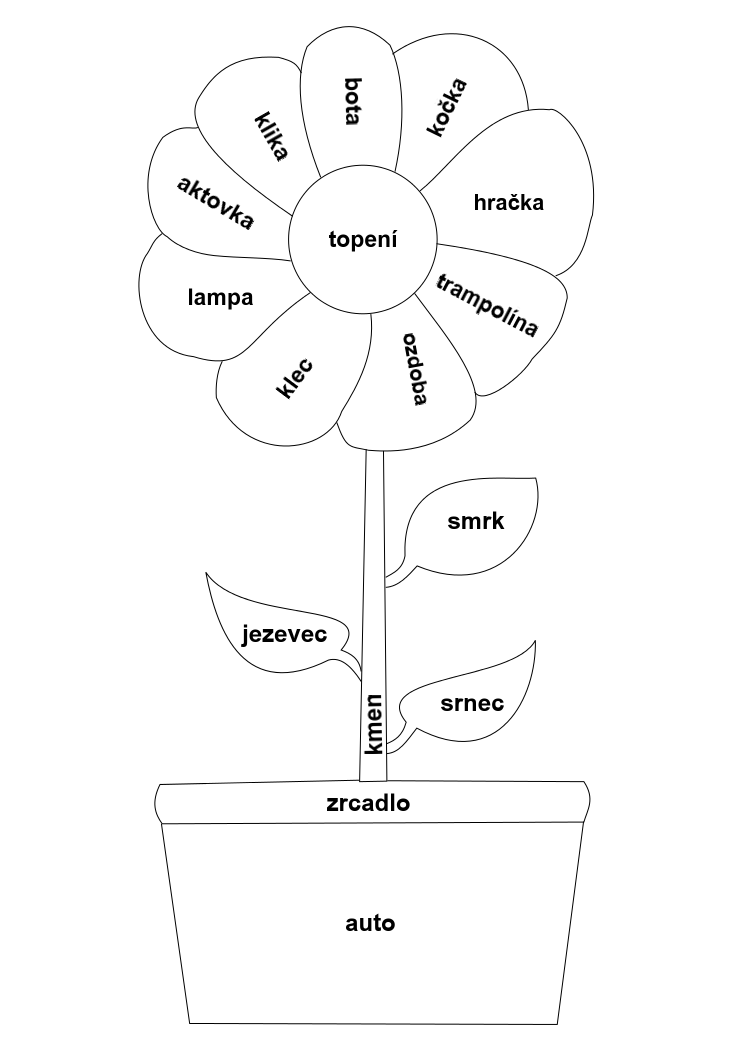 